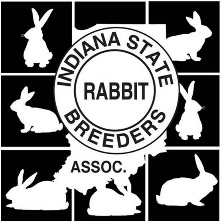 2020 Club MembershipClub Membership Fee: $10.00 per year – Due by January 1, 2020IMPORTANT! The information you put on this sheet is the information I use to send mail. PLEASE verify all addresses and phone numbers before submitting.Club Name_______________________________________________________________________________________President________________________________________________________Phone___________________________Address___________________________________________City_____________________ST____Zip______________Email____________________________________________________________________________________________Vice President________________________________________________________Phone_______________________Address___________________________________________City_____________________ST____Zip______________Email____________________________________________________________________________________________Secretary________________________________________________________Phone___________________________Address___________________________________________City_____________________ST____Zip______________Email____________________________________________________________________________________________Delegate________________________________________________________Phone___________________________Address___________________________________________City_____________________ST____Zip______________Email____________________________________________________________________________________________Delegate must be a member of the ISRBA and should be available to attend 3-4 meetings per year representing your club.Secretary’s Signature________________________________________________________Date_____________________Return from to: ISRBA c/o Luke Vickrey, P.O. Box 441, Huntington, IN 46750